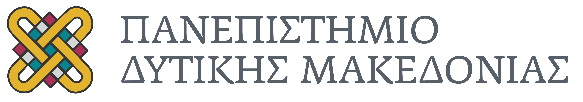 (Πρώην ΤΕΙ Δυτ. Μακεδονίας)ΣΧΟΛΗ ΘΕΤΙΚΩΝ ΕΠΙΣΤΗΜΩΝΤΜΗΜΑ ΜΑΘΗΜΑΤΙΚΩΝΑΙΤΗΣΗΠρος : ΠΑΝΕΠΙΣΤΗΜΙΟ. ΔΥΤΙΚΗΣ ΜΑΚΕΔΟΝΙΑΣΤΜΗΜΑ ΜΑΘΗΜΑΤΙΚΩΝΕπώνυμο :Σας παρακαλώ να Όνομα :Πατρώνυμο : Μητρώνυμο : Αριθ. Ειδ. Μητρώου :Δ/νση Κατοικίας : Αριθ. :                      Τ.Κ. : Πόλη : Τηλέφωνο : Καστοριά      /      /20Κινητό τηλ : Ο/Η Αιτe-mail : (Υπογραφή)